Centre page for resultsCentre page for results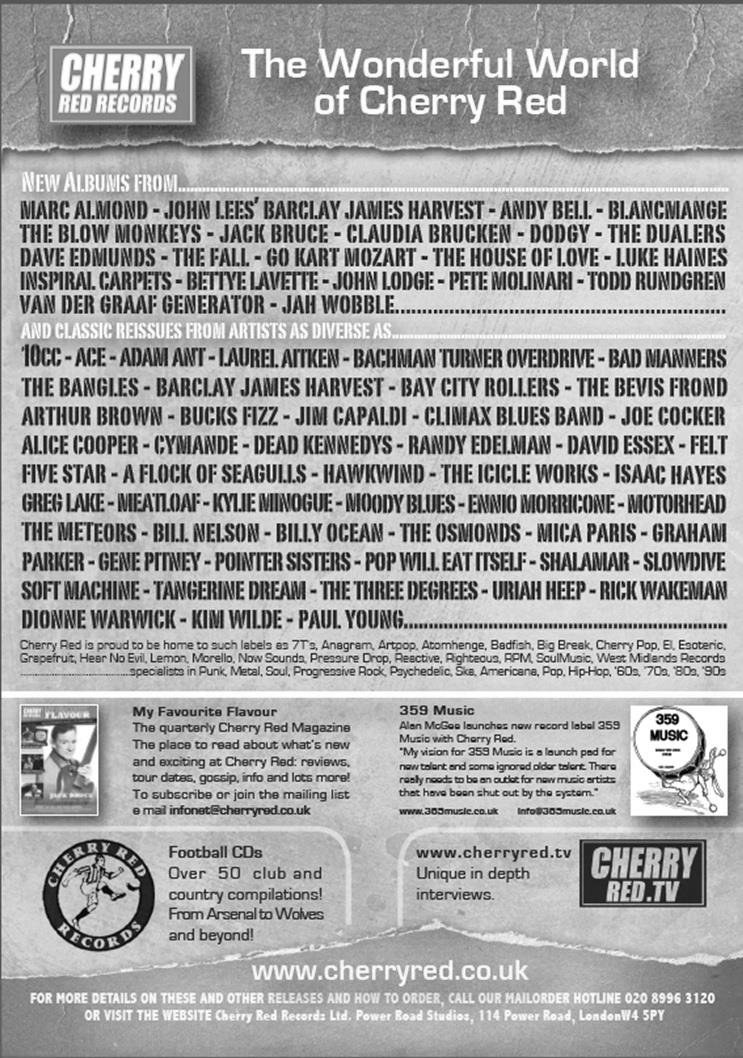 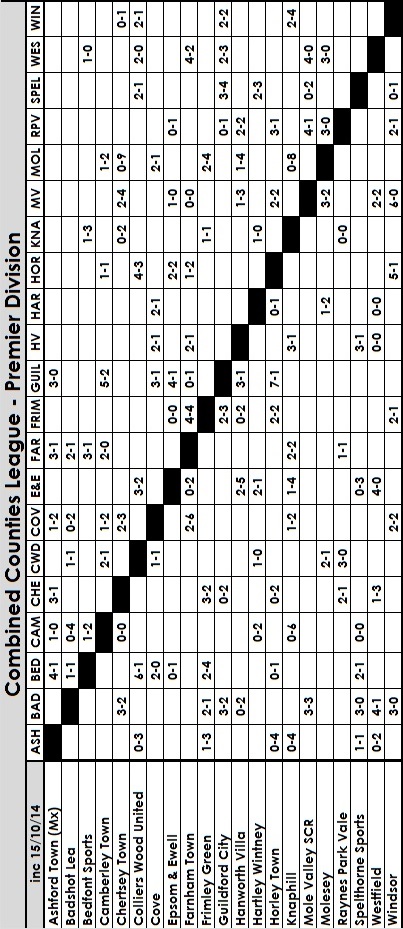 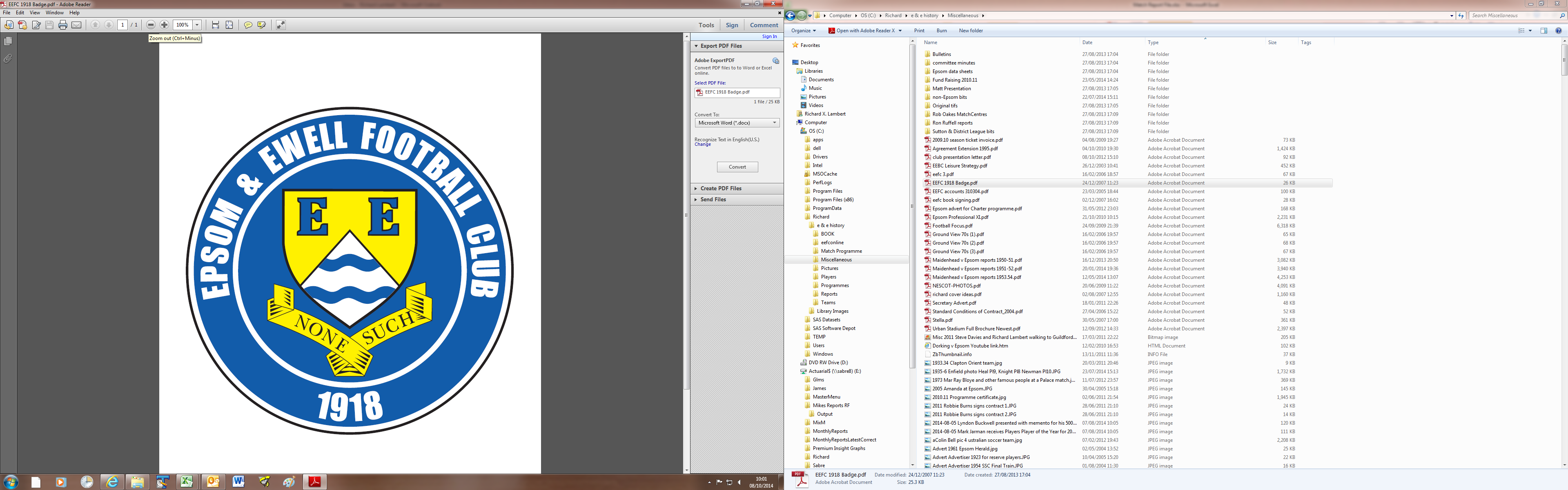   Epsom & Ewell F.C.vAshford Town (Middx)Saturday, 18th October 2014For our League match this afternoon we welcome the players, officials and supporters of Ashford Town (Middlesex), along with today's match officials and of course our own regular supporters.Today’s visitors are one of three that have dropped down from Step Four this season and are clearly having the greatest amount of success of those clubs, sitting in second place and breathing down the necks of the leaders Cove with a particularly impressive defensive record. There was a time in the mid-nineties when our paths crossed quite a bit, but it has been ten years since we have hosted them. Our last meeting was quite a prestigious occasion as it was a Surrey Senior Cup Semi-Final back in March of 2009, with Ashford going on to win the Cup that season. This of course led to the rather unusual situation of a club with Middlesex in its title winning the Surrey Senior Cup, and it has to be said that with the demise and reformation of the Kent based Ashford Town, now plying their trade as Ashford United, you could argue that our opponents today no longer require the geographical suffix!We met Knaphill here on Tuesday in the League Cup and defeated them 2-1, although the scoreline was a lot closer than it should have been. We are making plenty of chances but need to take a greater number or we will face more nervy finishes against teams that we should be finishing off earlier. Anyway, we made it through and now travel to Frimley Green in the last 16 after they defeated Spelthorne Sports, also last Tuesday after extra time.Coming up this Saturday we actually have an away match; the first since our trip to Spelthorne Sports on 27th September. It is an equally tough one as we face our good friends Camberley Town for the 83rd time in our history, which for those who don’t know, is the most times that we have played any club. #loveastat! They are playing well and when you throw this game in before it, a home game with old rivals Chertsey Town and trips to Lingfield, Cove and Molesey after that, it is fair to say that we have now entered a pivotal and very difficult part of the season.Please note that due to a Ryman League fixture rearrangement, we are no longer able to host Spelthorne Sports on 11th November. A new date for this match will be advised shortly.Finally, we are still looking for player, match and match ball sponsors. We also have replica shirts available at £25. Please let me or any Committee Member know if you are interested.Please help your club. We, Glyn and the boys value your support.Enjoy the game! Rich                                (Richard.c.lambert@gmail.com)         on Twitter   @EEFCOfficialFor our League match this afternoon we welcome the players, officials and supporters of Ashford Town (Middlesex), along with today's match officials and of course our own regular supporters.Today’s visitors are one of three that have dropped down from Step Four this season and are clearly having the greatest amount of success of those clubs, sitting in second place and breathing down the necks of the leaders Cove with a particularly impressive defensive record. There was a time in the mid-nineties when our paths crossed quite a bit, but it has been ten years since we have hosted them. Our last meeting was quite a prestigious occasion as it was a Surrey Senior Cup Semi-Final back in March of 2009, with Ashford going on to win the Cup that season. This of course led to the rather unusual situation of a club with Middlesex in its title winning the Surrey Senior Cup, and it has to be said that with the demise and reformation of the Kent based Ashford Town, now plying their trade as Ashford United, you could argue that our opponents today no longer require the geographical suffix!We met Knaphill here on Tuesday in the League Cup and defeated them 2-1, although the scoreline was a lot closer than it should have been. We are making plenty of chances but need to take a greater number or we will face more nervy finishes against teams that we should be finishing off earlier. Anyway, we made it through and now travel to Frimley Green in the last 16 after they defeated Spelthorne Sports, also last Tuesday after extra time.Coming up this Saturday we actually have an away match; the first since our trip to Spelthorne Sports on 27th September. It is an equally tough one as we face our good friends Camberley Town for the 83rd time in our history, which for those who don’t know, is the most times that we have played any club. #loveastat! They are playing well and when you throw this game in before it, a home game with old rivals Chertsey Town and trips to Lingfield, Cove and Molesey after that, it is fair to say that we have now entered a pivotal and very difficult part of the season.Please note that due to a Ryman League fixture rearrangement, we are no longer able to host Spelthorne Sports on 11th November. A new date for this match will be advised shortly.Finally, we are still looking for player, match and match ball sponsors. We also have replica shirts available at £25. Please let me or any Committee Member know if you are interested.Please help your club. We, Glyn and the boys value your support.Enjoy the game! Rich                                (Richard.c.lambert@gmail.com)         on Twitter   @EEFCOfficialCover photo this week by Gemma JarmanSam Robinson’s twenty-five yarder into the top corner sets us on our way against Knaphill on TuesdayCover photo this week by Gemma JarmanSam Robinson’s twenty-five yarder into the top corner sets us on our way against Knaphill on TuesdayCherry Red Records 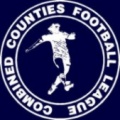 Combined Counties LeaguePremier Division Table 2014/15Cherry Red Records Combined Counties LeaguePremier Division Table 2014/15Cherry Red Records Combined Counties LeaguePremier Division Table 2014/15Cherry Red Records Combined Counties LeaguePremier Division Table 2014/15Cherry Red Records Combined Counties LeaguePremier Division Table 2014/15Cherry Red Records Combined Counties LeaguePremier Division Table 2014/15Cherry Red Records Combined Counties LeaguePremier Division Table 2014/15Cherry Red Records Combined Counties LeaguePremier Division Table 2014/15Cherry Red Records Combined Counties LeaguePremier Division Table 2014/15Cherry Red Records Combined Counties LeaguePremier Division Table 2014/15Cherry Red Records Combined Counties LeaguePremier Division Table 2014/15inc 15th October 2014PWDLFAPtsGDHA Cove131120311435+177/315/11 Ashford Town (Mx)12101132731+2518/1010/1 Molesey11902401127+2922/1128/2 Camberley Town13733261024+167/225/10 Windsor11722281223+163/111/4 Spelthorne Sports11722201323+711/113-0 Epsom & Ewell13625241720+7XX Colliers Wood United13625232120+24/42-3 Mole Valley SCR12444242316+11-018/11 Hartley Wintney951310916+121/21-2 Frimley Green12444232516-20-025/4 Bedfont Sports12516162316-70-120/12 Raynes Park Vale11434131615-40-127/12 Horley Town13346232713-42-26/4 Chertsey Town13418183013-1228/1014/3 Westfield13337162412-831/10-4 Knaphill13337153412-1918/44-1 Farnham Town14248193110-1217/12-0 Badshot Lea1323815309-1521/313/12 Guildford City14211119427-234-129/11 Hanworth Villa1212913295-166/125-2Lucky Day? – 18th OctoberPlayed 14 - Won 7 Drawn 1 Lost 6 - F 24 A 24 - PPG 1.57 - Above AverageClub record against Ashford Town (Middx)Played 13 - Won 2 Drawn 2 Lost 9 - F 14 A 34 - PPG 0.62 - AwfulLast visitTuesday 23rd September 2003 - Lost 0-5 - Isthmian League Division One SouthGlyn MandevilleGood afternoon and welcome to everyone connected with Ashford Town (Middlesex).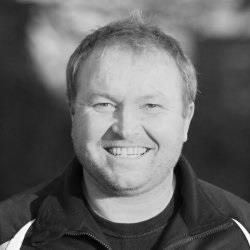 We took on Knaphill in the League Cup on Tuesday, a good honest team. We beat them earlier in the season but gave them the respect they deserved. We started slowly and built up to a very good last 20 of the first half. Sam Robinson scored the goal of the game with one of the best strikes I have seen at this level. It was a great goal and the keeper had no chance. This was followed by another good goal from Kyle Hough and we were in control until the last five minutes of the half, when poor defending from a corner allowed them to tap the ball into the net, and it was 2-1 at half time. The second half was a half of missed opportunities but Knaphill didn't offer much going forward. It was a good performance but not great, and we are through to the next round to face Frimley. Well done lads!Enjoy the game!MandersResults and FixturesResults and FixturesResults and FixturesCombined Counties League Cup Second Round – Tuesday 14th OctoberCombined Counties League Cup Second Round – Tuesday 14th OctoberCombined Counties League Cup Second Round – Tuesday 14th OctoberBadshot Lea10-2DorkingBedfont Sports1-1+CoveCove won 4-1 on penaltiesCove won 4-1 on penaltiesCove won 4-1 on penaltiesCamberley Town0-0+MoleseyCamberley Town won 3-0 on penaltiesCamberley Town won 3-0 on penaltiesCamberley Town won 3-0 on penaltiesChertsey Town0-7WindsorCobhamp-pHorley TownEpsom & Ewell2-1KnaphillFrimley Green1-0+Spelthorne SportsHanworth Villap-pGuildford CityWestfieldp-pFarleigh RoversCombined Counties League Cup Second Round – Wednesday 15th OctoberCombined Counties League Cup Second Round – Wednesday 15th OctoberCombined Counties League Cup Second Round – Wednesday 15th OctoberEpsom Athleticp-pBanstead AthleticResults and FixturesResults and FixturesResults and FixturesCombined Counties League – Saturday 18th OctoberCombined Counties League – Saturday 18th OctoberCombined Counties League – Saturday 18th OctoberBadshot LeaVKnaphillCamberley TownVRaynes Park ValeEpsom & EwellVAshford Town (Mx)Frimley GreenVWestfieldGuildford CityVBedfont SportsHartley WintneyVFarnham TownHorley TownVMoleseyMole Valley SCRVColliers Wood UnitedSpelthorne SportsVCoveWindsorVHanworth VillaCombined Counties League Cup Second Round – Tuesday 21st OctoberCombined Counties League Cup Second Round – Tuesday 21st OctoberCombined Counties League Cup Second Round – Tuesday 21st OctoberEversley & CaliforniaVAsh UnitedSurrey Senior Cup First Round – Tuesday 21st OctoberSurrey Senior Cup First Round – Tuesday 21st OctoberSurrey Senior Cup First Round – Tuesday 21st OctoberRaynes Park ValeVChertsey TownSouth ParkVGuildford CityCombined Counties League – Tuesday 21st OctoberCombined Counties League – Tuesday 21st OctoberCombined Counties League – Tuesday 21st OctoberHartley WintneyVWindsorMole Valley SCRVHorley TownSurrey Senior Cup First Round – Wednesday 22nd OctoberSurrey Senior Cup First Round – Wednesday 22nd OctoberSurrey Senior Cup First Round – Wednesday 22nd OctoberCroydonVColliers Wood UnitedCombined Counties League – Saturday 25th OctoberCombined Counties League – Saturday 25th OctoberCombined Counties League – Saturday 25th OctoberAshford Town (Mx)VMole Valley SCRBedfont SportsVHartley WintneyCamberley TownVEpsom & EwellColliers Wood UnitedVBadshot LeaCoveVHorley TownFarnham TownVSpelthorne SportsHanworth VillaVChertsey TownMoleseyVGuildford CityRaynes Park ValeVFrimley GreenWestfieldVKnaphillCombined Counties League – Tuesday 28th OctoberCombined Counties League – Tuesday 28th OctoberCombined Counties League – Tuesday 28th OctoberEpsom & EwellVChertsey TownMole Valley SCRVHartley WintneyWestfieldVWindsorF.A. Vase First Round – Saturday 1st NovemberF.A. Vase First Round – Saturday 1st NovemberF.A. Vase First Round – Saturday 1st NovemberEpsom & EwellVChertsey TownFirst Eleven Appearances  -  (max 17 inc Knaphill)First Eleven Appearances  -  (max 17 inc Knaphill)First Eleven Appearances  -  (max 17 inc Knaphill)First Eleven Appearances  -  (max 17 inc Knaphill)First Eleven Appearances  -  (max 17 inc Knaphill)First Eleven Appearances  -  (max 17 inc Knaphill)First Eleven Appearances  -  (max 17 inc Knaphill)First Eleven Appearances  -  (max 17 inc Knaphill)First Eleven Appearances  -  (max 17 inc Knaphill)First Eleven Appearances  -  (max 17 inc Knaphill)NameDebut2014/152014/152014/152014/15Career TotalsCareer TotalsCareer TotalsCareer TotalsNameDebutAppSubTotalGoalsAppSubTotalGoals BROWN Oshane*30/08/201420202020 CURRIE Sam04/08/201220209651012 DEAN Dan02/08/2014150150150150 DEWAR Ali29/10/2011415354308410 DOUGLIN Karl*03/08/201310114134414 DOWNS Carl*17/09/2011415094131072 EACOTT Michael02/08/2014150150150150 FARRELL Matt02/08/2014161172161172 FERDINANDO Matt20/09/201443704370 GAFFNEY Luke16/08/201481908190 HARPER Tommy15/04/201410102130 HAYWARD Ben07/03/200750502412826918 HOADLEY Harry15/04/201461707180 HOUGH Kyle14/08/200715015526912281142 JARMAN Mark08/08/200924601335018376 MARVELL Dale15/01/20001041452604430485 MURPHY George28/03/2013121131535583 MUTIMA Lionel05/08/201442604260 NELMES Elliott*05/08/201420202020 PANAYI Anthony14/11/201091100136151514 ROBINSON Matt01/12/201221303471 ROBINSON Sam22/10/20111111253543910 SHAW Ollie20/09/201406600660 SMITH Taylor02/08/2014120125120125 TANTON Matt02/08/2014102121102121 TAYLOR James26/08/2013111121287352 VAN GELDER Julian*12/09/200601100220 WHITE Sean02/08/20144610246102  * Player has left the club  * Player has left the club  * Player has left the club  * Player has left the club  * Player has left the club  * Player has left the club  * Player has left the club  * Player has left the club  * Player has left the club  * Player has left the clubFrom behind the goalEpsom & Ewell 2-1 Knaphill Combined Counties League Cup – Second RoundTuesday 14th October 2014Salts finally get over the 'Hill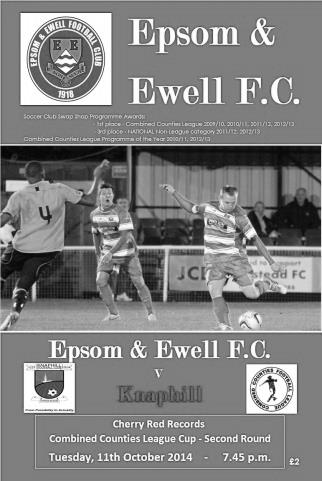 Our attempts to reclaim the League Cup from the temporary custody of Hanworth Villa began with the visit of Knaphill. Newly promoted, they were defeated 4-1 by us less than a month ago, so surely everything would be plain sailing, right? The answer to that question was a yes, but there were definitely some choppy waters that we had to navigate before we reached our destination of the last 16 and they were mostly of our own making, due to an inability to convert the numerous chances on offer.Glyn changed things around a little and we started with a 3-5-2 formation involving the return of Anthony Panayi and the employment of Luke Gaffney and Sean White as wing backs. Panayi and White came in for James Taylor and Matt Tanton who were unavailable, while Matt Robinson started in the absence of Taylor Smith and Matt Ferdinando came in for Dale Marvell, who spent the majority of the evening having a rest on the bench.It was the perfect team to play this formation against. In our recent win against them we had operated in a different way and it took the opposition some time to deal with the unexpected changes, leading to us having the better of the early exchanges. In fact we could have gone ahead in the first minute when Sam Robinson played a nice reverse pass into the path of his brother Matt, but he dragged his shot beyond the far post. Ferdinando was next to try but his close range effort was blocked close to goal by a defender and out for a corner.Matt Robinson made a good run down the right but his cross was too high for the incoming players and we received our first warning of what might happen if we didn't take our chances on the ten minute mark. A speculative long shot from the visitors clipped a defender and went out for a corner but we didn't deal with the set piece delivery very well and the ball was fed back in from where a low shot was blocked by Michael Eacott's feet and away.Hough nearly scored a beauty after 27 minutes when he got on the end of a Matt Robinson cross but volleyed the ball just over the bar. Then Sam Robinson had a shot deflected out for a corner and he then took the kick, only to see his brother's downward header blocked and cleared by a defender on the near post. However, we went ahead in the 29th minute when Sam Robinson collected the ball around 25 yards out and hit an absolute screamer into the top corner. It went straight and true and visiting keeper Richard Shelley did well to even get a finger on it, slightly deflecting the ball onto the inside of the post and into the net.Eight minutes later it was 2-0 as a clever ball from midfield set Hough up and his low left foot finish from ten yards was buried into the bottom corner, giving Shelley no chance. With the opposition restricted to sporadic periods of possession and the occasional long shot, this was surely too much of a lead for them to pull back. However, we gave them a helping hand, literally after 42 minutes when a Knaphill corner was met by a miscued punch from Eacott and the ball fell straight to Nahum Green who drilled the ball in off the legs of our keeper. This led to a nervy few minutes before half time as we struggled to gain a measure of control, although we did have the best chance in those closing stages when Matt Robinson got through but instead chose to cut back and his eventual shot was blocked out for a corner that came to nothing.The second half started well for us as we raised the tempo and should have had a penalty when Matt Farrell was barged out of the way by a defender with the ball about to drop for him. Frustratingly the referee then gave a foul against us for a far more innocuous contact just after this. It was one of a number of puzzling decisions throughout the match, but especially in the second half.But to blame the officials would be wide of the mark. The reason this game was so tight was because we couldn't put the opposition away despite numerous chances. The first of which was gifted to us by Shelley, who came out of his area to reach a through ball just ahead of Hough, but then lost the ball and panic ensued for a moment as we tried to make space for a shot with defenders trying to block our every move and eventually the ball was cleared. Another great chance fell to Hough after 52 minutes when Matt Robinson put him through against the keeper. He reached the ball first and rounded Shelley but instead of slotting the ball in from a wide angle as he has regularly done, he appeared to opt for a bit more power and missed the target entirely!After 61 minutes a Sam Robinson corner was met by a downwards header from George Murphy that the keeper blocked out for a corner. From that set piece Matt Robinson got into a good position but could only get a glancing header when a decent contact would have found the net. He then had another shot deflected for a corner as we began to ramp up the pressure.However, towards the end, the departure of a limping Hough coupled with the fact that Knaphill were still in the game and only needed the one goal to force extra time, started to give them a bit of belief and Eacott was required to make a good block from an angle after the ball had bounced favourably for the visitors following a defensive challenge after 83 minutes. A minute later Gaffney had to clear off the line as a low shot came in and the possession was certainly more in favour of the visitors for a while. Even then we had another great chance as Matt Robinson was put through with time and just the keeper to beat but just prodded his shot straight at the keeper. Fortunately the whistle went soon after and we were through, but there are no prizes for guessing what would have been the main topic of discussion after the game. Looks like shooting practice on Thursday chaps! We travel to Frimley Green in the last 16 after they defeated Spelthorne Sports 1-0 after extra time.Team: Michael Eacott, Sean White, Luke Gaffney, George Murphy, Anthony Panayi ©, Dan Dean, Matt Farrell, Sam Robinson, Matt Robinson, Kyle Hough, Matt FerdinandoSubs: Ollie Shaw for Hough (73), Dale Marvell for White (88)Club Records   -   18th OctoberClub Records   -   18th OctoberClub Records   -   18th OctoberClub Records   -   18th OctoberClub Records   -   18th OctoberClub Records   -   18th OctoberClub Records   -   18th OctoberDateDayCompetitionOpponentsScorers18/10/24SatSurrey Senior Cup 2qACamberley & Yorktown3-1R.Marlow (2), T.Kirk18/10/30SatF.A. Cup 2qAMitcham Wanderers1-3R.Marlow18/10/47SatLondon LeagueAGuildford City Res0-318/10/52SatCorinthian LeagueAGrays Athletic2-2B.Goddard (2)18/10/58SatCorinthian LeagueAWorthing3-2T.Higgins (2), M.Carlson18/10/69SatAmateur Cup 1q third replayAWhitehawk1-0D.Morrish18/10/75SatAthenian League 2HHemel Hempstead F.C.1-0P.Butler18/10/80SatF.A. Cup 3qHAshford Town1-0F.Samoth18/10/83TueIsthmian League 1AAveley1-2M.Stratford18/10/86SatIsthmian League 1HBasildon United0-118/10/94TueSouthern Combination Cup Preliminary Round replayHWalton & Hersham6-0S.Smith (2), A.Nimmo (2), C.Hadingham, N.Webb18/10/97SatIsthmian League 3AFord United1-6M.Owen18/10/03SatIsthmian League 1sAStaines Town0-218/10/08SatCombined Counties Premier DivisionASandhurst Town4-2C.West, K.Hough (3)Historical DecadesHistorical DecadesHistorical DecadesHistorical DecadesHistorical DecadesHistorical DecadesHistorical Decades  90 years ago – Epsom Town  90 years ago – Epsom Town  90 years ago – Epsom Town  90 years ago – Epsom Town  90 years ago – Epsom Town  90 years ago – Epsom Town  90 years ago – Epsom Town18/10/24SatSurrey Senior Cup 2qACamberley & Yorktown3-1R.Marlow (2), T.Kirk  80 years ago – Epsom F.C.  80 years ago – Epsom F.C.  80 years ago – Epsom F.C.  80 years ago – Epsom F.C.  80 years ago – Epsom F.C.  80 years ago – Epsom F.C.  80 years ago – Epsom F.C.20/10/34SatAmateur Cup 2qHTooting & Mitcham United3-0E.Hannam, M.Wiggins, T.Dunne  70 years ago – War time Epsom Town  70 years ago – War time Epsom Town  70 years ago – War time Epsom Town  70 years ago – War time Epsom Town  70 years ago – War time Epsom Town  70 years ago – War time Epsom Town  70 years ago – War time Epsom Town21/10/44SatFriendlyHNat Fire Service (Area 38)7-2S.Tingey (3), G.Brogdale (2), W.Daragon, E.Stone  60 years ago – Epsom F.C.  60 years ago – Epsom F.C.  60 years ago – Epsom F.C.  60 years ago – Epsom F.C.  60 years ago – Epsom F.C.  60 years ago – Epsom F.C.  60 years ago – Epsom F.C.23/10/54SatCorinthian LeagueHErith & Belvedere1-3G.Tillyer  50 years ago – Epsom & Ewell  50 years ago – Epsom & Ewell  50 years ago – Epsom & Ewell  50 years ago – Epsom & Ewell  50 years ago – Epsom & Ewell  50 years ago – Epsom & Ewell  50 years ago – Epsom & Ewell17/10/64SatAthenian League Cup 1HTilbury0-3  40 years ago – Epsom & Ewell  40 years ago – Epsom & Ewell  40 years ago – Epsom & Ewell  40 years ago – Epsom & Ewell  40 years ago – Epsom & Ewell  40 years ago – Epsom & Ewell  40 years ago – Epsom & Ewell19/10/74SatSurrey Senior Cup 2qHNat West Bank9-1T.Tuite (4), J.Eales (3), D.Ritman, o.g.  30 years ago – Epsom & Ewell  30 years ago – Epsom & Ewell  30 years ago – Epsom & Ewell  30 years ago – Epsom & Ewell  30 years ago – Epsom & Ewell  30 years ago – Epsom & Ewell  30 years ago – Epsom & Ewell20/10/84SatF.A. Trophy 1qAAndover0-0  20 years ago – Epsom & Ewell  20 years ago – Epsom & Ewell  20 years ago – Epsom & Ewell  20 years ago – Epsom & Ewell  20 years ago – Epsom & Ewell  20 years ago – Epsom & Ewell  20 years ago – Epsom & Ewell18/10/94TueSouthern Combination Cup Preliminary Round replayHWalton & Hersham6-0S.Smith (2), A.Nimmo (2), C.Hadingham, N.Webb  10 years ago – Epsom & Ewell  10 years ago – Epsom & Ewell  10 years ago – Epsom & Ewell  10 years ago – Epsom & Ewell  10 years ago – Epsom & Ewell  10 years ago – Epsom & Ewell  10 years ago – Epsom & Ewell16/10/04SatIsthmian League 2HChalfont St Peter3-0M.Owen (2), R.ShoefieldHistory Corner – 18th October90 years ago today we made our first ever visit to Krooner Park for a Surrey Senior Cup tie, winning 3-1. Reg Marlow scored twice and Tom Kirk got the other goal. Kirk was sent off in the following round at Egham, although the offence would be rescinded and we won the tie anyway, so it wasn’t all bad! Weybridge surprisingly ended our run in the First Round Proper.84 years ago today we visited Streatham Lane, home of Mitcham Wanderers for an F.A. Cup tie. (see programme right) We would meet on an incredible seven occasions this season with two further meetings in minor competitions indefinitely postponed, and Mitcham won most of them, including this match, by three goals to one. We would get a measure of revenge in the Amateur Cup, where we would go on to reach the First round for the first of only three times in our history. 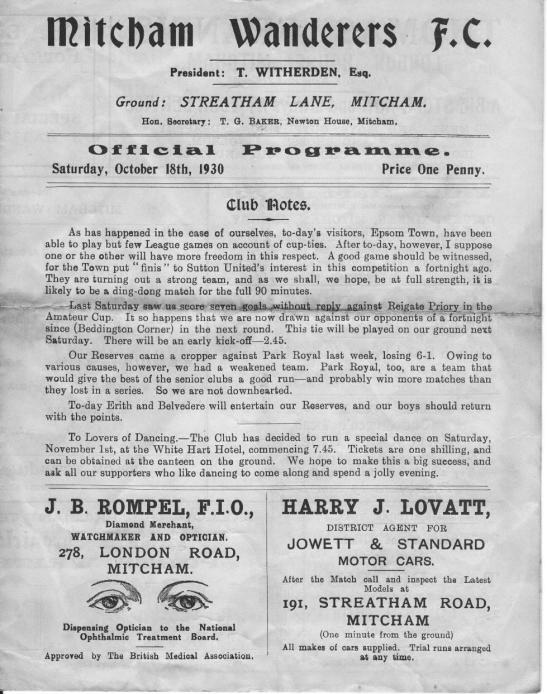 70 years ago this week Sid Tingey scored a hat trick for the war time Epsom Town who defeated the National Fire Service (Area 38) in a friendly at West Street. We often had matches against various groups of the Armed Forces to fill out the fixture list and keep people coming to West Street almost every week during those dark times.  45 years ago today the “Whitehawk Quadrilogy” was finally settled in our favour after 420 minutes of play. A Dave Morrish goal finally separated the sides in this third replay, which was Epsom’s second visit to East Brighton Park, a venue that has changed beyond recognition in the last few years.40 years ago this week there was a bit of a mismatch as we took on the Nat West Bank in the Surrey Senior Cup and destroyed them 9-1 with Dave Ritman missing a penalty that would have made it 10-1. Ironically Manager Pat O’Connell had stopped keeper Chris Page from taking the penalty as he felt it was “taking the mickey” or words to that effect! Page would get his chance later in the season though.39 years ago today we played a match at home for the first time on this date, with Paul Butler’s goal ensuring a 1-0 Athenian League win over Hemel Hempstead.34 years ago today we defeated Southern League Ashford Town (the one in Kent) by a goal to nil to reach the fourth and final qualifying round of the F.A. Cup for only the second time in our history. Enfield ended the dreams with a 5-0 win and we’ve only been in the third qualifying round twice since, both of those at least thirty years ago. 30 years ago this week we travelled to the Walled Meadow, Andover’s ground at the time, where we recorded a goalless draw in an F.A. Trophy match. We would win the replay 2-1 while Andover were to lose their ground to housing soon after, leading to a very troubled thirty years for the town. 6 years ago today we recorded a fine 4-2 win at Bottom Meadow against Sandhurst Town, a team we didn’t have the best of records against. Charlie West equalised an early goal for the home side and Kyle Hough then recorded a hat trick as we outclassed our Berkshire opponents.Ashford Town (Middx) F.C. – HistoryUntil recently, it was assumed that Ashford Town Football Club was formed in 1964.  However, new research has indicated the club was formed in 1958 as Ashford Albion and first competed in the Hounslow & District League. 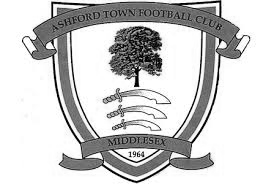 Albion won two consecutive promotions to reach the Premier Division of the Hounslow League and were still competing at this level when the club changed its name to Ashford Town in 1964.  It was at this time that the club adopted its distinctive Tangerine & White colours. The club endured a difficult first campaign as the Town club and withdrew from the Premier Division, assuming the Reserve Team's place in Division Two.Having rebuilt the club with a very young team, Ashford Town rapidly advanced through the various divisions of that League, absorbing Staines Youth Club FC on the way.  Several individuals from that era have remained with the Club and now form the backbone of the Committee, including the Vice-Chairman and Secretary.The Club were elected to the Surrey Intermediate League (Western) in 1967 and were promoted at the end of their first season.  The Ash Trees were League Cup finalists in 1970-71 and League runners-up in 1972-73.  In 1974-75, Ashford enjoyed their best season under the management of ex-Fulham player Frank Reid, winning the League by three points from perennial contenders Merrow.Although the championship eluded the Club in following seasons, it usually finished in the top four and prior to season 1982-83 an invitation was extended by Surrey County FA. to become founder members of the Surrey County Premier League.  The invitation was readily accepted and Ashford played their first match in the new league on 4 September 1982, drawing 0-0 away to Farleigh Rovers.Almost from its foundation, the Club had aspirations to acquire its own ground and after one or two disappointments, this was achieved in August 1985, when a long lease was signed with Spelthorne Borough Council, enabling the Club to move to its present home at Short Lane, Stanwell.  From what was nothing more than a field, the facilities were quickly developed, with the first match at Short Lane taking place in February 1986, following two postponements for snow.The Club now possesses a modern clubhouse and bar, kitchen facilities and boardroom. Floodlights were erected in September 1995, whilst the pitch is railed all round and partly walled, with standing covered accommodation, plus a purpose built 150-seater stand, built in 1998.  An additional 100 seats were installed on the opposite side of the ground to this stand in 2006, after the club won promotion to the Isthmian League Premier Division. For both geographical and historical reasons, Ashford affiliate to both Middlesex and Surrey F.As and in 1989-90, their last season as an Intermediate Club, they reached the final of both County Premier Cup competitions, beating Farnham Town in the Surrey version but losing to Willesden Hawkeye in the Middlesex final.  Runners-up spot in the League was also secured and with it the opportunity to enter senior football, as members of the Combined Counties League, senior status having been granted in May 1990.  It was at this point that the club changed its nameto Ashford Town (Middlesex) FC, to avoid confusion with the Kent club of the same name.During its ten year membership of the Combined Counties League, the Club never finished below sixth place, and after finishing 3rd and 2nd in seasons 1992-93 and 1993-94, we went on to win theLeague Championship for four successive seasons.  It was a relative disappointment to only come4th in 1998-99 even though the Club won the League Cup, but a 5th championship in just six seasons was secured in 99-00, along with the Middlesex Charity Cup, the first ever senior county cup honour.  With the ground up to the required standard, Ashford took their place in the Isthmian League for season 2000-2001 and by finishing in 3rd place, secured promotion to Division 2 at the first attempt.The first season in Division Two did not result in the Club making sufficient progress and after a series of indifferent results, long serving manager Dave Kent left the Club on 28 March.  His replacement was Nathan Wharf, a former long serving player, who stepped up from Reserve Team management.Further major improvements were made to the ground to enable the Club to be granted a B-grade and to take its place in the newly regionalised Division One of the Ryman League.  A poor start saw the Club in the bottom echelons of the table but a number of new signings saw a significant improvement and a 17th place finish, which was an excellent performance after winning just one of the opening 16 league matches.Further progress was made in 2003-04 as the Club finished 12th in Division 1 South. In the close season prior to 2004-05, the pitch has been completely re-laid to include both irrigation and drainage systems, at a cost of around £50,000, mostly financed by the Football Stadia Improvement Fund.  Further medium term plans include new changing accommodation adjacent to the pitch, which will allow enlargement of the present clubhouse, and a hard surface floodlit training area.The Club embarked upon new adventures in season 2004-05 in the Southern League for the first time, having been transferred over as a result of the FA Re-structure.  The 4th Qualifying Round of the FA Cup was reached for the first time and Mark Butler, renowned goal scorer in his day with Aldershot Town, Staines Town etc, was promoted from Assistant Manager to Manager following the resignation of Nathan Wharf in December 2004.  The play-offs were reached but resulted in a narrow defeat at Evesham United after extra time. In 2005-06, Ashford went one better, finishing second in Division One West of the Southern League, to secure promotion to Step 3.  This brought about a return to the Isthmian League for season 2006-07 and saw Ashford competing at their highest ever level.  The season brought consolidation with the added bonus of reaching and winning the Westview (League) Cup Final when Ashford triumphed 4-1 over Dover Athletic at Bromley.  The Reserves also lifted a trophy, securing the Middlesex Premier Cup.  Ashford built on this success, rallying from the foot of the table in November 2007 to narrowly miss a place in the promotion play-offs at the end of the 2007-08 season, a campaign which saw all of the club's senior sides challenge for honours.  The senior side reached the Final of the Southern Combination Cup, the Reserves reached the Finals of both the Middlesex Premier and Surrey Premier Cups, while the Under 18s, led by club stalwart, Mick Snowden were champions of the Southern Youth League.The 2008-09 season saw Ashford begin the campaign in electrifying form, winning their opening six matches to top the table.  Mark Butler's side followed this up with a fantastic FA Cup run which saw them come agonisingly close to eliminating Forest Green Rovers in the Fourth Qualifying Round at Short Lane.  Rovers won the replay and went on to run Derby County close in the Third Round.  Ashford endured a difficult winter, which saw them flirt with relegation, before a late resurgence saw the side safely into mid-table.  The cup competitions added much adventure to the season, as Ashford followed up their exploits in the F.A. Cup with runs to the semi-finals of both the Middlesex Senior and Isthmian League Cups and ended their campaign by defeating Conference Premier outfit Woking 3-2 at Metropolitan Police to win the Surrey Senior Cup.The 2009-10 season saw Ashford make a reasonable start to the campaign, but the Ash Trees were shocked when manager Mark Butler tendered his resignation on Friday 23rd October, in order to take up the Manager's role at Margate FC, who were struggling at the foot of the table.  Ashford appointed former Leicester City and Bradford City midfielder Jamie Lawrence as his replacement, and the Jamaican international immediately led his new charges on a twelve-match unbeaten run. However, issues off the pitch were causing problems for the club and a number of players, including leading goalscorer Byron Harrison left for Carshalton Athletic, where Mark Butler had accepted a coaching role after leaving Margate, where he had been in charge for just three months.  Ashford found scoring a problem after Harrison left and a dreadful run of form saw them go from the fringe of the play-off zone to battling relegation.  Ashford went into their final match knowing a win would almost guarantee survival, while a draw would see them finish fourth from bottom - technically a relegation place, but certain to receive a reprieve owing to the demise of various other clubs.  Sadly, a heavy defeat for Ashford, coupled with wins for Carshalton and Margate saw the latter two clubs survive - Margate receiving the reprieve for finishing fourth from bottom. During the summer of 2010, the club were initially placed in the Central Division of the Southern League but were then offered the chance to remain at Step Three of the non-league pyramid.  However, as this offer was as a direct replacement for defunct Southern League side Merthyr Tydfil, the decision was made that the vast increase in travelling would be too great a burden for the club and the club elected to remain in the Central Division.  During this time, Bob Parker stepped down from his role as Chairman after twenty-eight years in the role.  The club's home ground was renamed the Robert Parker Stadium in honour of Bob, who remains at the club as President.  The club entered a new era in the Central Division of the Southern League with Jamie Lawrence at the helm and with a mixture of established local players and new faces but the season was a challenging one.  The club played some sparkling football at times and enjoyed an exciting run in the FA Trophy, reaching the Last 32 in the competition before losing at home to Dartford.  However, League form was patchy and the club finished 16th.  One bright spark was the club winning the Southern Combination Cup, defeating Hanworth Villa 1-0 in the Final.Jamie Lawrence resigned as Manager in June 2011 and the club immediately appointed his assistant, Paul Burgess, to take the helm after more than 21 years at the club, including 683 First Team appearances. Despite having little time to do it and few resources at his disposal, "Burgo" assembled a young and exciting team.  Although any hopes of a tilt at the promotion play-offs were dashed by a dreadful run where the club failed to win at home for four months, Ashford finished the season strongly, winning two Cup Finals in 48 hours.  In the Middlesex Charity Cup Final, the Ash Trees were 3-0 down to Northwood after 48 minutes before substitute Kofi Lockhart-Adams scored four times to put his team ahead.  The game finished 4-4, with Ashford winning the penalty shoot-out 4-2. Two days later, Ashford defeated Badshot Lea 3-1 to add the Aldershot Senior Cup to the cabinet, aided by a fine performance from Paul McCarthy, who had saved two penalties in the first Final.  A memorable season was capped by the club being named winners of the Southern League Fair Play Award.Season 2013/14 was not so successful, as we finished at the bottom of the Southern League Central, dropping back to the Combined Counties League for 2014/15.EL Records Premier Challenge CupEL Records Premier Challenge CupEL Records Premier Challenge Cup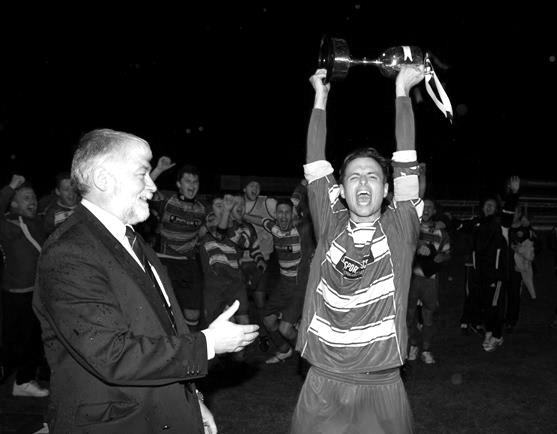 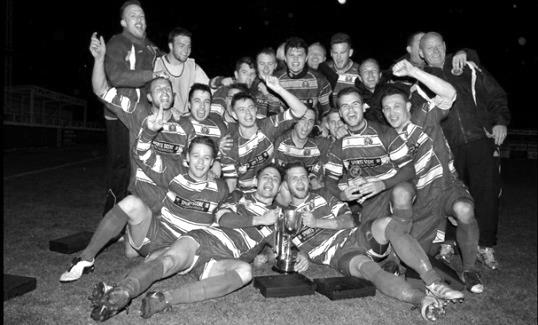 Second RoundSecond RoundSecond RoundAlton TownVFarnham TownAshford Town (Mx)5-0CB Hounslow UnitedBadshot Lea10-2DorkingBedfont Sports 1-1+CoveCove won 4-1 on penaltiesCove won 4-1 on penaltiesCove won 4-1 on penaltiesCamberley Town0-0+MoleseyCamberley Town won 3-0 on penaltiesCamberley Town won 3-0 on penaltiesCamberley Town won 3-0 on penaltiesChertsey Town 0-7WindsorCobhamVHorley TownColliers Wood United3-0Bedfont & FelthamEpsom & Ewell2-1KnaphillEpsom AthleticVBanstead AthleticEversley & California21/10Ash UnitedFrimley Green1-0+Spelthorne SportsHanworth VillaVGuildford CitySheerwater1-6Mole Valley SCRWestfieldVFarleigh RoversWorcester Park29/11Chessington & Hook UnitedThird RoundThird RoundThird RoundWestfield / Farleigh RoversVCoveBadshot LeaVHanworth Villa / Guildford CityWorcester Park / Chessington & HookVEpsom Athletic / Banstead AthleticAlton Town / Farnham TownVMole Valley SCRFrimley GreenVEpsom & EwellWindsorVEversley & California / Ash UnitedColliers Wood UnitedVCobham / Horley TownCamberley TownVAshford Town (Mx)Match and Ball Sponsorships – 2014/15Match and Ball Sponsorships – 2014/15Match and Ball Sponsorships – 2014/15Match and Ball Sponsorships – 2014/15OpponentDateMatch SponsorBall SponsorRaynes Park Vale05/08/14Club President - Stella LamontClub President - Stella LamontHorley Town25/08/14Epsom & Ewell F.C. Management CommitteeEpsom & Ewell F.C. Management CommitteeCroydon (FAC)30/08/14Media Officer - Richard LambertMedia Officer - Richard LambertFrimley Green13/09/14Dave Gaffney and friendsDave Gaffney and friendsGuildford City30/09/14The Jarman familyThe Jarman familyMole Valley SCR07/10/14Mark and Carmel MurphyMark and Carmel MurphyBedfont Sports11/10/14Epsom & Ewell F.C. ColtsEpsom & Ewell F.C. ColtsKnaphill (LC)14/10/14Geoff and Steve DykeGeoff and Steve DykeAshford Town (Mx)18/10/14The Building Shop, BookhamThe Building Shop, BookhamChertsey Town28/10/14Molesey22/11/14Provisional and dependent on any Vase progressProvisional and dependent on any Vase progressCamberley Town (SSC)02/12/14Provisional dateHanworth Villa06/12/14Windsor03/01/15Farnham Town17/01/15Westfield31/01/15Camberley Town07/02/15Hartley Wintney21/02/15Cove07/03/15Badshot Lea21/03/15Colliers Wood United04/04/15Knaphill18/04/15Spelthorne SportstbaFor League, League Cup and Surrey Senior Cup Matches:Match sponsorship - £40.00 Match ball sponsorship - £25.00.Combined Offer of Match and Match Ball sponsorship for £55.00.For F.A. Cup and F.A. Vase  matches:Match sponsorship - £50.00 Match ball sponsorship - £30.00.Combined Offer of Match and Match Ball sponsorship for £65.00.----------------------------------------------------------------------------------------------------------------------------Sponsorship includes Admission, programmes, advertising (if required) and hospitality.If you are interested, just speak to a Committee Member, you know where we are!Alternatively, drop me an email at: richard.c.lambert@gmail.comFor League, League Cup and Surrey Senior Cup Matches:Match sponsorship - £40.00 Match ball sponsorship - £25.00.Combined Offer of Match and Match Ball sponsorship for £55.00.For F.A. Cup and F.A. Vase  matches:Match sponsorship - £50.00 Match ball sponsorship - £30.00.Combined Offer of Match and Match Ball sponsorship for £65.00.----------------------------------------------------------------------------------------------------------------------------Sponsorship includes Admission, programmes, advertising (if required) and hospitality.If you are interested, just speak to a Committee Member, you know where we are!Alternatively, drop me an email at: richard.c.lambert@gmail.comFor League, League Cup and Surrey Senior Cup Matches:Match sponsorship - £40.00 Match ball sponsorship - £25.00.Combined Offer of Match and Match Ball sponsorship for £55.00.For F.A. Cup and F.A. Vase  matches:Match sponsorship - £50.00 Match ball sponsorship - £30.00.Combined Offer of Match and Match Ball sponsorship for £65.00.----------------------------------------------------------------------------------------------------------------------------Sponsorship includes Admission, programmes, advertising (if required) and hospitality.If you are interested, just speak to a Committee Member, you know where we are!Alternatively, drop me an email at: richard.c.lambert@gmail.comFor League, League Cup and Surrey Senior Cup Matches:Match sponsorship - £40.00 Match ball sponsorship - £25.00.Combined Offer of Match and Match Ball sponsorship for £55.00.For F.A. Cup and F.A. Vase  matches:Match sponsorship - £50.00 Match ball sponsorship - £30.00.Combined Offer of Match and Match Ball sponsorship for £65.00.----------------------------------------------------------------------------------------------------------------------------Sponsorship includes Admission, programmes, advertising (if required) and hospitality.If you are interested, just speak to a Committee Member, you know where we are!Alternatively, drop me an email at: richard.c.lambert@gmail.comPlayer SponsorshipHere is the latest list showing all of the players and Management available for sponsorship. Sponsorship costs £40 so if you want to help the club, the player and get your name in the programme for the season, just let us know.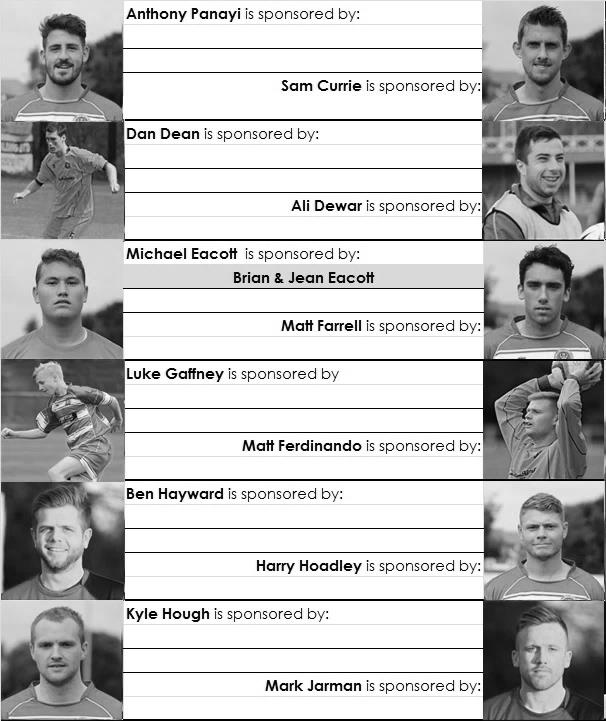 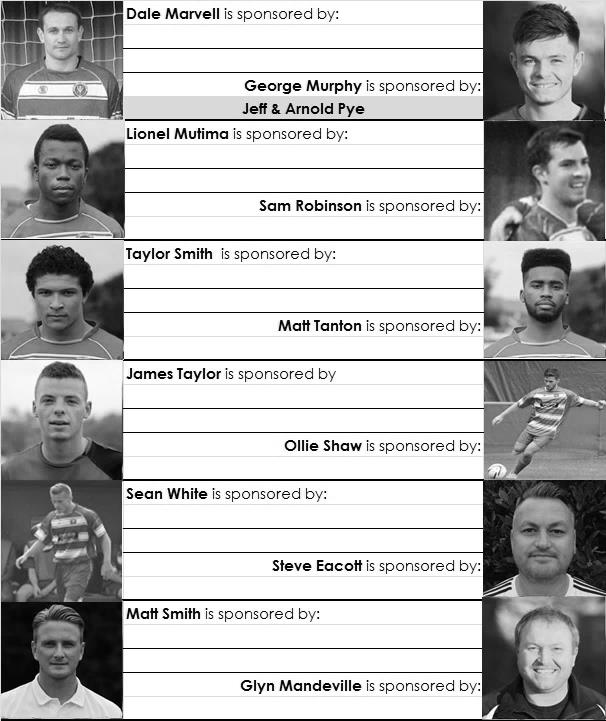 We are not fussy; we’ll take cash or a cheque! Any donation will help the club and is much appreciated.Every Opponent A-ZOver the years we have played many, many different opponents. Exactly how many is a difficult question, as it all depends on your definition. Are Camberley & Yorktown different to Camberley Town, or are Epsom Town different to Epsom F.C. or Epsom & Ewell F.C.?In my analysis I have classed them as the same team, and will work through them all from A to Z. Some we have played many times, whilst others we have met maybe just once or twice. Enjoy!Maidenhead United: Played 55 - W22 D8 L25 - F89 A97 - PPG - 1.35 - Average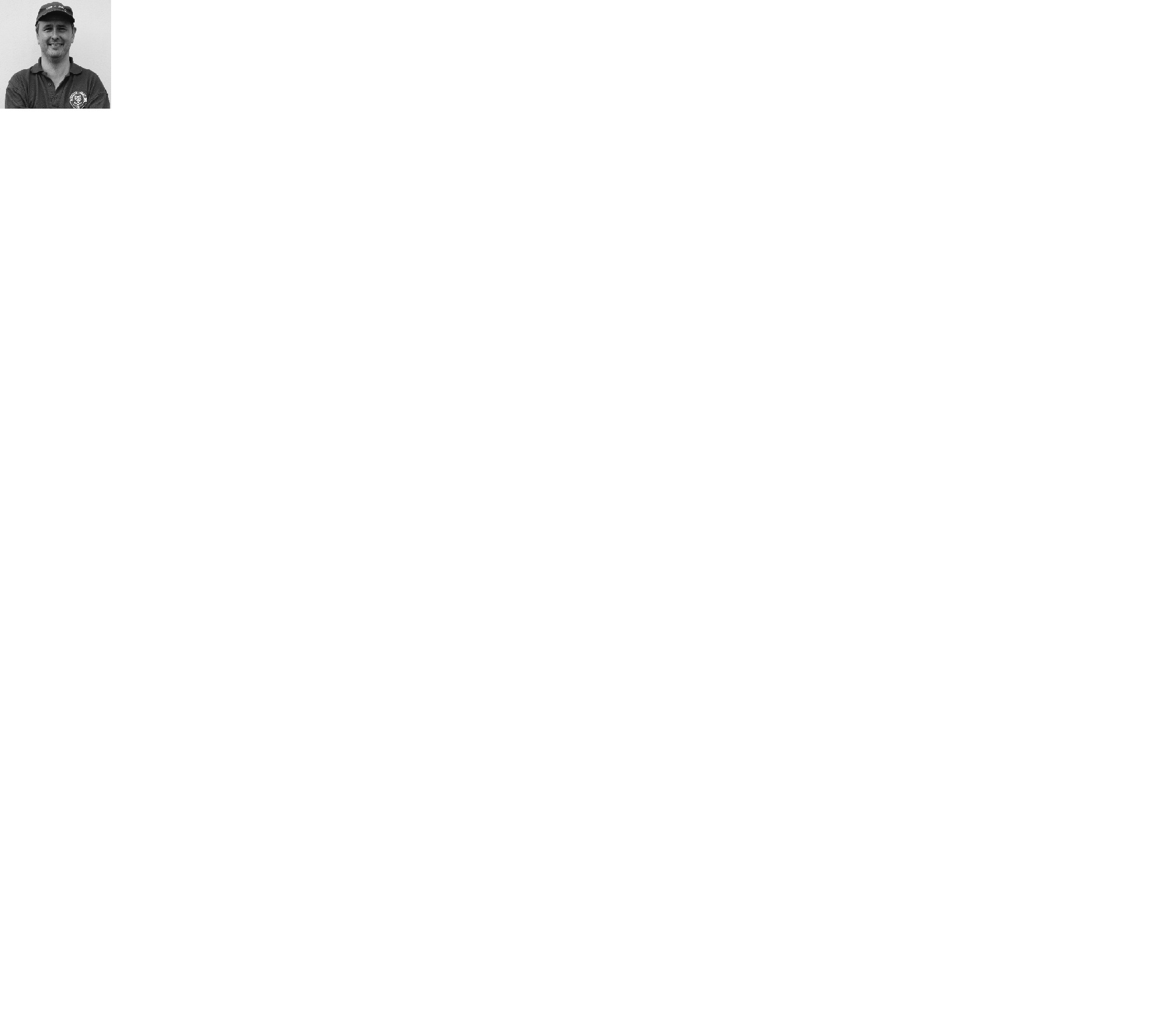 Maidenhead United have advanced to a higher level these days, playing as members of the Conference South. However, back in the day we were regular opponents. The first time Maidenhead appeared on the Epsom radar it was our wartime Epsom Town who faced them with both as founder members of the Corinthian League in 1945/46. The first match on 22nd December 1945 was a blowout with the Magpies winning 7-4 in a League Cup tie, although both home sides won in the League by a goal to nil. In fact, the loss at Maidenhead on 4th May 1946 was to be Epsom Town’s final game before folding; their job of building and maintaining morale in the town during the dark days of the war being complete.In 1949 Epsom F.C. joined the Corinthian League and we met Maidenhead United frequently over the next fourteen years before the League merged with the Athenian League in 1963 and they were moved up to the top division.Our first League meeting came at York Road, one of the oldest football grounds in the World, although I doubt our players would have been that interested in the history as they were beaten 6-2. We drew the return match and even won our next game in the following season by three goals to two at West Street but lost away from home.We were having an awful sequence of away results, not winning for two and a half years since joining the Corinthian League, but our first away win actually came there on 26th January 1952 when we won 2-1 with goals from Tommy Rochester and Johnny Hoy.We were in good form by that stage and thrashed them 8-1 the following month in the Semi-Final of the Corinthian League Memorial Shield (League Cup), only to lose to Hounslow in the Final. We completed a League double the following season but they returned the favour in 1953/54, before the following season’s games were shared 2-2!The 1955/56 season was a mixed bag. We lost two home games, one in the Memorial Shield but won the away trip by five goals to one! The next season we shared the League fixtures although the big match that year was at Meadowbank, home of Dorking F.C. where the Final of the Memorial Shield took place between the two teams. Unfortunately star striker Johnny Bangs was injured early in the match and we lost 2-0.We relieved them of their trophy with a 5-0 second round win the following February but as with the season before and the two after that, the home sides won their respective League matches.In 1959/60, there was another big match between the two when we gained revenge with a 2-0 win over the Magpies in the Memorial Shield Final at Wembley F.C. Steve Dunwoody, brother of our late long-serving supporter Danny, scored twice while on leave from National service. It would be the last trophy we would win until 1974.The sixties were a lean time for us and we only won one and drew one of our final six League encounters. We then had a break of fifteen years before we met in the Isthmian League Division One. Results were unremarkable with exception of a couple of heavy away wins for us; 5-2 on 30th April 1981 and 4-1 on 5th December, my first visit there. On both occasions Tommy Tuite scored hat tricks.  We defeated them 2-1 at West Street on our way to the Isthmian League Premier Division, but we were back down in Division One for 1986/87 and facing a relegation battle along with Maidenhead. Ultimately we both went down that season as both teams won their home matches 1-0. The next season it was a different division, but same old results as the home sides won out again. In 1988/89 we drew 1-1 at home but managed a 1-0 win in the return on 15th April. That win would be our last ever at York Road and was also easy to remember as it was the day of the Hillsborough disaster and a few of us heard the events unfolding behind the lower goal on much missed supporter Chris Henry’s radio!We lost our remaining three matches against them; our final meeting being an 0-4 defeat at York Road on 19th January 1991 and at the end of the season we went into the Isthmian League Division Three and they went up to Division One as runners up to Abingdon Town.We have returned there on one further occasion when we borrowed their ground for a home match against Aveley on 3rd February 1996 and witnessed one of the classic own goals from an Aveley player, although had to settle for a 2-2 draw in the end!The Magpies remain a consistent performer at their new level and have just unveiled a new grandstand to replace their ornate wooden stand that burned down nearly thirty years ago, albeit on the other side of the ground. Here is a picture of the old one.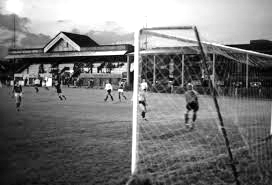 F.A. VaseF.A. VaseF.A. Vase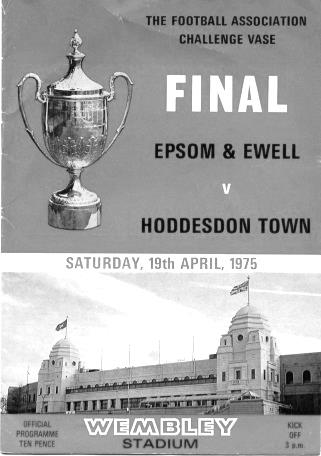 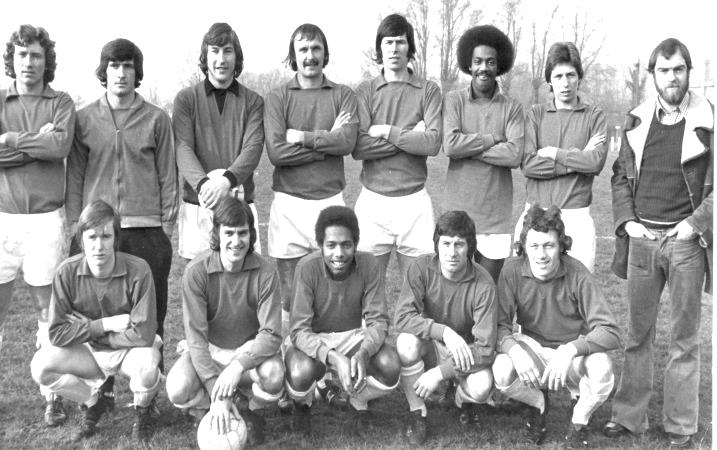 Second Qualifying Round – 4th OctoberSecond Qualifying Round – 4th OctoberSecond Qualifying Round – 4th OctoberColliers Wood United2-1ShorehamCray Valley (PM)0-2Horley TownFarnham Town2-1Milton UnitedFlackwell Heath5-0Frimley GreenHighworth Town2-1+Hartley WintneySpelthorne Sports2-1Risborough RangersMolesey1-2Greenwich BoroughRaynes Park Vale2-1Epsom AthleticRothwell Corinthians0-1Bedfont SportsWindsor4-0BinfieldWoodley Town0-2KnaphillFirst Round Proper – 1st NovemberFirst Round Proper – 1st NovemberFirst Round Proper – 1st NovemberAshford Town (Mx)VLoxwoodChertsey TownVHorley TownChessington & Hook UnitedVCamberley TownColliers Wood UnitedVRingmerFarnham TownVAbingdon UnitedHorsham YMCAVBedfont SportsLingfieldVEpsom & EwellLittlehampton TownVGuildford CityLordswoodVKnaphillPaghamVSpelthorne SportsRaynes Park ValeVWestfieldWindsorVHighworth TownHanworth Villa are exempted to the Second RoundHanworth Villa are exempted to the Second RoundHanworth Villa are exempted to the Second RoundSurrey Senior CupSurrey Senior CupSurrey Senior Cup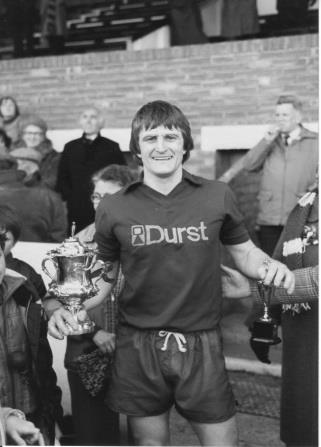 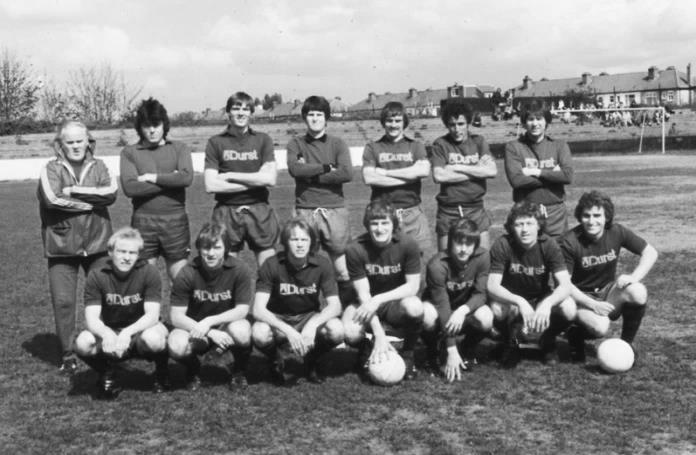 First RoundFirst RoundFirst RoundCarshalton Athletic21/10Egham TownCroydon22/10Colliers Wood UnitedMerstham21/10WhyteleafeRaynes Park Vale21/10Chertsey TownSouth Park21/10Guildford CitySecond RoundSecond RoundSecond RoundLingfieldVWestfieldRedhillVRaynes Park Vale / Chertsey TownAFC WimbledonVChipsteadGodalming Town11/11Mole Valley SCRKnaphillVCroydon / Colliers Wood UnitedMetropolitan PoliceVWalton & HershamEpsom & EwellVCamberley TownLeatherhead26/11Farnham TownMerstham / WhyteleafeVBeckenham TownMoleseyVCarshalton Athletic / Egham TownSouth Park / Guildford CityVSutton UnitedWalton Casuals25/11Corinthian CasualsBadshot LeaVKingstonianDorking WanderersVFrimley GreenTooting & Mitcham UnitedVHorley TownWokingVAshford Town (Mx)Club Directory ASHFORD TOWN (Mx) Telephone: 01784-245908 - Ground: The Robert Parker Stadium, Short Lane, Stanwell. TW19 7BH - Colours: Tangerine & White Stripes/Black/Tangerine BADSHOT LEA Telephone: 01252-320385 - Ground: Ash United FC, Shawfield Stadium, Youngs Drive, Shawfields Road, Ash, Hampshire. GU12 6RE - Colours: Claret/White/Claret BEDFONT SPORTS Telephone: 0208-831-9067 - Ground: Bedfont Sports Club, Hatton Road, Bedfont, Middx TW14 8JA - Colours: Red & Black Hoops/Black/Red & Black HoopsCAMBERLEY TOWN Telephone: 01276-65392 - Ground: Krooner Park, Wilton Road, Camberley, Surrey. GU15 2QW - Colours: Red & White Stripes/Blue/Red CHERTSEY TOWN Telephone: 01932-561774 - Ground: Alwyns Lane, Chertsey, Surrey. KT16 9DW - Colours: Royal Blue & White Stripes/Royal Blue/Royal Blue COLLIERS WOOD UNITED Telephone: 0208-942 8062 - Ground: Wibbandune Sports Ground, Lincoln Green, Opposite 199-213, Robin Hood Way, Wimbledon. SW20 0AA - Colours: Blue & Black Stripes/Black/Black COVE Telephone: 01252-543615 - Ground: Oak Farm Fields, 7 Squirrel Lane, Cove, Farnborough, Hampshire. GU14 8PB - Colours: Yellow/Black/Yellow EPSOM & EWELL Telephone: 01737-553250 - Ground: Chipstead FC, High Road, Chipstead, Surrey. CR5 3SF - Colours: Royal Blue & White Hoops/Royal Blue/Royal Blue & White Hoops FARNHAM TOWN Telephone: 01252-715305 Ground: Memorial Ground, Babbs Mead, West Street, Farnham, Surrey. GU9 7DY Colours: - Claret & Sky Blue /White/ Claret & Sky BlueFRIMLEY GREEN Telephone: 01252-835089 - Ground: Frimley Green Recreation Ground, Frimley Green Road, Frimley Green, Camberley, Surrey. GU16 6JY - Colours: Blue & White/Blue/Blue GUILDFORD CITY Telephone: 01483-443322 - Ground: The Spectrum, Parkway, Guildford, Surrey. GU1 1UP - Colours: Red & White Stripes/Black/Black HANWORTH VILLA Telephone: 0208-831-9391 - Ground: Rectory Meadows, Park Road, off Hounslow Road, Hanworth, Middlesex. TW13 6PN - Colours: Red & White Stripes/Black/Black HARTLEY WINTNEY Telephone: 01252-843586 - Ground: Memorial Playing Fields, Green Lane, Hartley Wintney, Hants RG27 8DL - Colours: Orange & Black/ Orange /Orange HORLEY TOWN Telephone: 01293-822000 - Ground: The New Defence, Anderson Way, Court Lodge Road, Horley, Surrey. RH6 8SP - Colours: Claret & Sky Blue/Claret/Claret KNAPHILL Telephone: 01483-475150 - Ground: Brookwood Country Park, Redding Way, Lower Guildford Road, Knaphill, Surrey. GU21 2AY - Colours: Red/Black/RedMOLE VALLEY SCR Telephone: 01932-866386 - Ground: Cobham FC, Leg O’Mutton Field, Anvil Lane, Downside Bridge Road, Cobham, Surrey KT11 1AA - Colours: Yellow/Black/Black MOLESEY Telephone: 0208-979-4283 - Ground: 412 Walton Road, West Molesey, Surrey KT8 2JG - Colours: White/Black/Black RAYNES PARK VALE Telephone: 020-8540-8843 - Ground: Prince Georges Playing Field, Grand Drive, Raynes Park, London. SW20 9NB - Colours: Blue/Blue/Red SPELTHORNE SPORTS Telephone: 01932-961055 - Ground: Spelthorne Sports Club, 296 Staines Road, Ashford Common, Ashford, Middx. TW15 1RY - Colours: Light & Dark Blue/Dark Blue/Light Blue WESTFIELD Telephone: 01483-771106 - Ground: Woking Park, Kingfield Road, Woking, Surrey. GU22 9BA - Colours: Yellow/Black/Black WINDSOR Telephone: 01753-860656 - Ground: Stag Meadow, St Leonards Road, Windsor, Berks SL4 3DR - Colours: Red/Red/RedOur New WebsiteHave you seen our website? For those who are unaware, our website, now over a year old, contains everything you could possibly want to know about the club and an enormous amount you may not have been aware of!Our previous site will still exist, as a photo archive only, housing the enormous wealth of pictures provided by Gemma Jarman, our Club photographer. In addition, there are over a thousand historical images of teams, players, action shots and programme covers.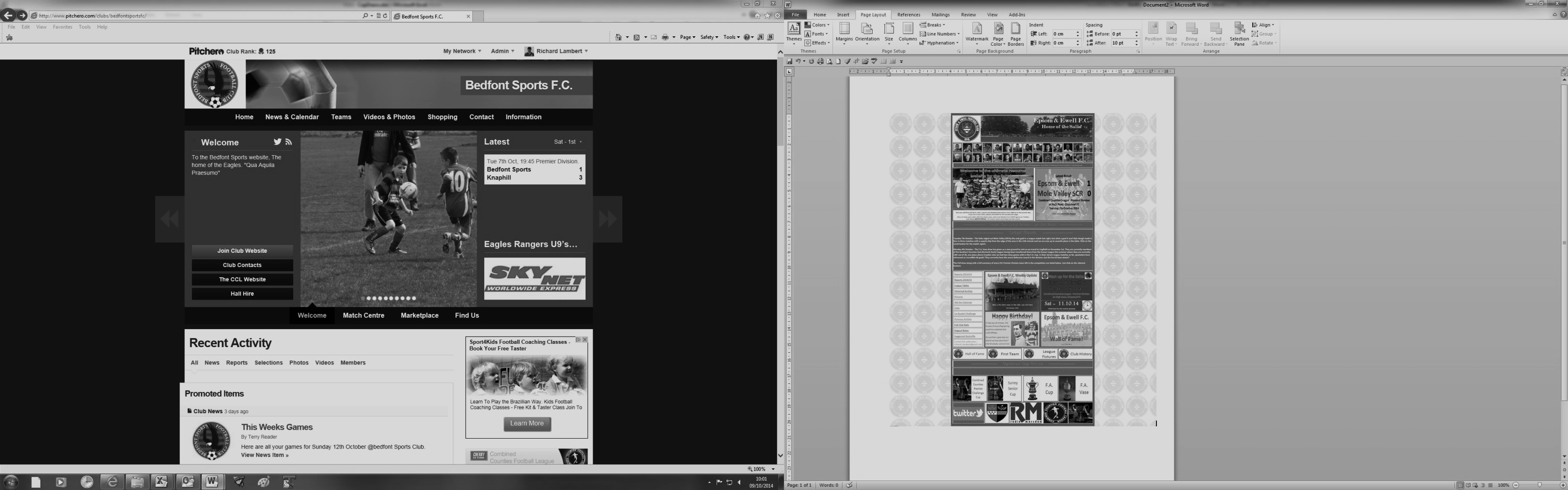 As you can tell from the screenshot of our front page, there is a substantial amount of information all available at the touch of a button, which is also very useful if you own one of those new touchscreen personal computers that are becoming more and more popular these days.If you are a supporter, please pass the address on to anyone you know that has ever expressed an interest in the club, especially those who don’t visit any more. You never know, some of them might be inspired to come along too, and bring their friends etc. http://www.eefconline.co.uk/Scouting the Opponent – Lingfield F.C.With my supporter’s hat on, the F.A. draws have been kind to us. In the Cup we were sent to Hassocks for the first time and now in the Vase our First team make their inaugural visit to Lingfield.Lingfield have been around for years, being formed back in 1893 and although entering the Surrey Senior Cup in years past, have spent much of their recent history as members of the Sussex League. As of this season though it was pastures new as they were transferred along with Croydon from our League into the Southern Counties East League, the not very user-friendly name of the former Kent League.Situated just over a mile away, as the crow flies, from the Lingfield Park race course, the Lingers have shared with the local cricket ground for a while now. The venue is not completely unknown to our club as our Reserves went there twice in Suburban League competition in 2010/11 and 2011/12, winning 4-2 and then losing 0-9 when admittedly we played with nine men throughout!They currently have the worst defensive record and the worst goal difference in the division, but they have scored as many as the second placed team, so there should be goals when we meet!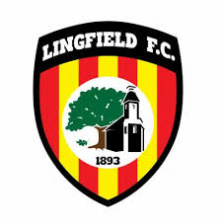 The main stand at the Pavilion; home to Lingfield F.C.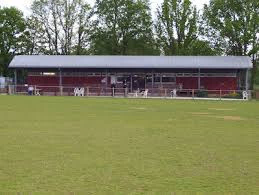 Southern Counties East League Table Southern Counties East League Table Southern Counties East League Table Southern Counties East League Table Southern Counties East League Table Southern Counties East League Table Southern Counties East League Table Southern Counties East League Table Southern Counties East League Table inc Saturday 11th OctoberPWDLFAPtsGD Erith & Belvedere13111142123430 Ashford United1375127132614 Phoenix Sports107302252417 Tunbridge Wells147342216246 Lordswood13634172021-3 Beckenham Town116232516209 Sevenoaks Town116231916203 Canterbury City126241918201 Corinthian106042516189 Holmesdale114252419145 Woodstock Sports12426162114-5 Greenwich Borough74121310133 Cray Valley (PM)13337313212-1 Crowborough Athletic12408243212-8 Lingfield12408274412-17 Croydon11326131911-6 Fisher11326132911-16 Erith Town1423916289-12 Deal Town112278218-13 Rochester United1322921378-16Combined Counties League – Premier Division Combined Counties League – Premier Division Combined Counties League – Premier Division Combined Counties League – Premier Division Saturday, 18th October 2014 - Kick-off 3.00 p.m.Saturday, 18th October 2014 - Kick-off 3.00 p.m.Saturday, 18th October 2014 - Kick-off 3.00 p.m.Saturday, 18th October 2014 - Kick-off 3.00 p.m.Epsom and Ewell(Royal Blue & White hoops)VVAshford Town(Tangerine and White)NUMBERSNUMBERSMichael EacottTyler TobinJames TaylorJoe GreenLuke GaffneyAlex Fisher© George MurphyRob CurtisDan DeanRussell CandertonMatt TantonMax WebbSam RobinsonJack MullanMatt FarrellMark BitmeadTaylor SmithDan FlemingKyle HoughTom BruntonDale MarvellConor MoodyMatt RobinsonRyan DeardenLionel MutimaSamad KaziMatt FerdinandoKieran WrightOllie ShawJoe HughesAnthony PanayiJack BeadleBen HaywardAli DewarMark JarmanSean WhiteGlyn MandevilleMANAGERMANAGERBen MurrayMatt SmithASSISTANT ASSISTANT Mark GreenSteve Eacott / Alex McKayCOACHESCOACHESKen JonesPHYSIOPHYSIOPat MunnsREFEREE: M.Smith (West Drayton)REFEREE: M.Smith (West Drayton)REFEREE: M.Smith (West Drayton)REFEREE: M.Smith (West Drayton)ASSISTANTS: M.Stevens (Morden), S.Aina (West Drayton)ASSISTANTS: M.Stevens (Morden), S.Aina (West Drayton)ASSISTANTS: M.Stevens (Morden), S.Aina (West Drayton)ASSISTANTS: M.Stevens (Morden), S.Aina (West Drayton)Today’s Match and Match Ball are sponsored by The Building Shop, BookhamToday’s Match and Match Ball are sponsored by The Building Shop, BookhamToday’s Match and Match Ball are sponsored by The Building Shop, BookhamToday’s Match and Match Ball are sponsored by The Building Shop, BookhamOUR NEXT VISITORS TO HIGH ROAD Chertsey Town Tuesday 28th October 2014 - Kick-off 7.45 p.m. Combined Counties League – Premier DivisionOUR NEXT VISITORS TO HIGH ROAD Chertsey Town Tuesday 28th October 2014 - Kick-off 7.45 p.m. Combined Counties League – Premier DivisionOUR NEXT VISITORS TO HIGH ROAD Chertsey Town Tuesday 28th October 2014 - Kick-off 7.45 p.m. Combined Counties League – Premier DivisionOUR NEXT VISITORS TO HIGH ROAD Chertsey Town Tuesday 28th October 2014 - Kick-off 7.45 p.m. Combined Counties League – Premier Division